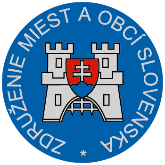 Materiál na rokovanie Hospodárskej a sociálnej rady SRdňa 21. 5. 2018k bodu č. 2)Stanovisko knávrhu zákona, ktorým sa mení a dopĺňa zákon ktorým sa mení a dopĺňa zákon Slovenskej národnej rady č. 310/1992 Zb. o stavebnom sporení v znení neskorších predpisov Všeobecne k návrhu:Cieľom predloženého návrhu zákona je zvýšenie účelovosti, adresnosti a efektívnosti štátnej podpory stavebného sporenia. V tomto kontexte predmetom návrhu novely zákona o stavebnom sporení je úprava podmienok poskytovania štátnej prémie na stavebné sporenie a úprava podmienok stavebného sporenia vrátane terminologického vyprecizovania definície stavebného sporenia.V rámci úpravy podmienok poskytovania štátnej prémie sa zvýšenie účelovosti, adresnosti a efektívnosti štátnej podpory stavebného sporenia navrhuje dosiahnuť prostredníctvom prijatia týchto opatrení:zrušením inštitútu tzv. „priateľských sporiteľov“,zúžením okruhu poberateľov štátnej prémie podľa príjmu,obmedzením poberania štátnej prémie počas čerpania a splácania medziúveru,osobitným limitovaním nároku na štátnu prémiu v prvom roku sporenia,znížením minimálnej percentuálnej výšky štátnej prémie.Pripomienky k návrhu:ZMOS k predloženému návrhu zákona neuplatňuje žiadne zásadné pripomienky.Záver:ZMOS navrhuje, aby HSR SR odporučila návrh zákona na ďalšie legislatívne konanie.Michal Sýkora                                                                                 	           predseda ZMOS